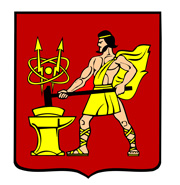 АДМИНИСТРАЦИЯ ГОРОДСКОГО ОКРУГА ЭЛЕКТРОСТАЛЬМОСКОВСКОЙ ОБЛАСТИРАСПОРЯЖЕНИЕ20.07.2022 № 202-рОб отмене документации по планировке территории городского округа Электросталь Московской области в границах: Криулинский проезд – ул. Рабочая – территория ГСК-37 – городские лесаВ соответствии с Градостроительным кодексом Российской Федерации, ст. 48 Федерального закона от 06.10.2003 № 131-ФЗ «Об общих принципах организации местного самоуправления в Российской Федерации», в целях рационального использования земельных ресурсов городского округа Электросталь Московской области:1.	Отменить документацию по планировке территории городского округа Электросталь Московской области в границах: Криулинский проезд – ул. Рабочая – территория ГСК-37 – городские леса, утвержденную распоряжением Администрации городского округа Электросталь Московской области от 09.07.2013 № 432-р.2. Опубликовать настоящее распоряжение в газете «Официальный вестник» и разместить его на официальном сайте www.electrostal.ru городского округа Электросталь Московской области.Первый заместитель Главы Администрации городского округа                                                                    О.В. Печникова